 HAPPY CAT CLUB 
Ansökan om att bli medlem i HCC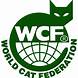 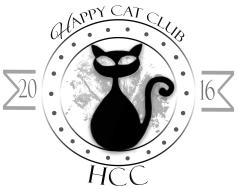 Huvudmedlemsansökan
Familjemedlemmar med samma adressÖvriga upplysningarMedlemsavgifterna är
UnderskrifterFör- och efternamnPersonnummerAdressPostnummer och postadressTelefonnummerE-mail adressNamn på familjemedlem 1PersonnummerNamn på familjemedlem 2PersonnummerNamn på familjemedlem 3PersonnummerHar tidigare varit medlem iVill bli medlem i HCC för attMitt stamnamn är (Bifoga intyg)Jag har följande ras/raserHuvudmedlem: Hel familj: Stödmedlem:Vårt PG kontonummer är: Skriv alltid tydligt när ni betalar in till vårat PlusGirokonto och glöm inte att skriva ditt eget namn och din adress.Dessa personuppgifter som du lämnar är sekretess och behandlas av Happy Cat Club för att kunna identifiera medlemmar samt att kunna administrera. Du har alltid rätt att få information om uppgifterna och rättelse om felaktigheter. Kontakta då föreningens sekreterare.Blanketten skickas per post till adressen 
Happy Cat Club, Ellinor Berglund,
Prästvägen 4, 73297  ARBOGA.Plats och datumHuvudmedlemmens underskrift